Publicado en Sevilla el 10/05/2024 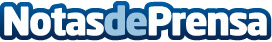 DocuCount by Tradutema revoluciona el recuento de palabras en documentos con su nueva tecnología de inteligencia artificialDocuCount by Tradutema, una innovadora herramienta digital impulsada por inteligencia artificial, revoluciona el mercado de la traducción al ofrecer un conteo de palabras preciso y rápido en una variedad de formatos de documento. Con su capacidad para contar palabras incluso en textos manuscritos, esta solución única de fácil acceso y uso gratuito, se posiciona como un recurso indispensable para profesionales como los traductores jurados, permitiéndoles ahorrar tiempo valioso y aumentar su eficienciaDatos de contacto:Javier PardoTradutema0034670917860Nota de prensa publicada en: https://www.notasdeprensa.es/docucount-by-tradutema-revoluciona-el-recuento Categorias: Inteligencia Artificial y Robótica Idiomas Software Innovación Tecnológica http://www.notasdeprensa.es